Характеристика инвестиционной площадки, земельного участка, расположенного в кадастровом квартале 44:04:000000 Схемарасположения земельного участка, расположенного в кадастровой квартале 44:04:000000, площадью 1407,8 га.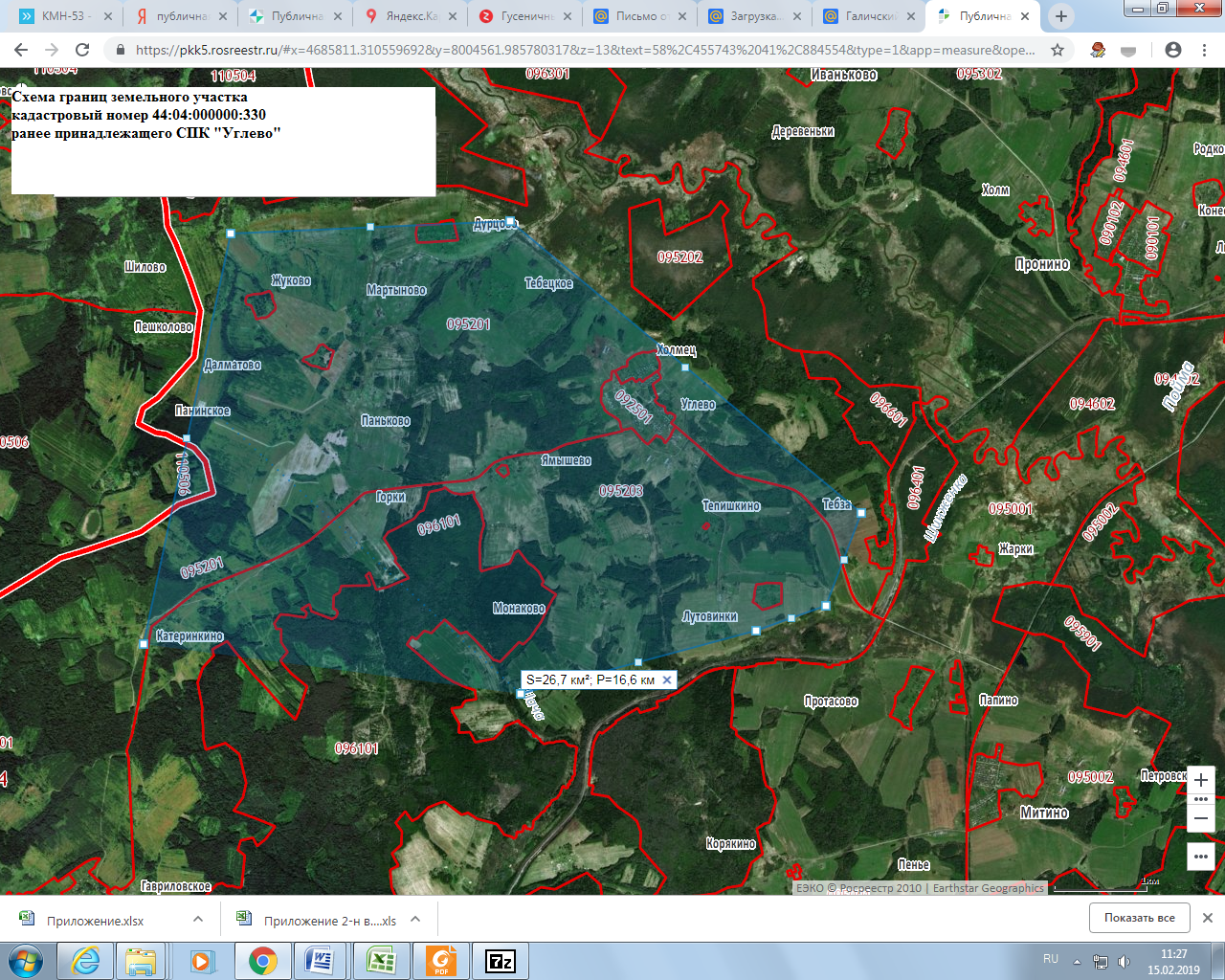 Характеристика земельного участкаХарактеристика земельного участкаАдресКостромская область, Галичский район, Дмитриевское сельское поселениеКадастровый номерГраницы земельного участка не установлены, земельный участок расположен в кадастровом квартале  44:04:000000Площадь, га1 407,8Возможность увеличения площадиНе имеетсяКатегория земельЗемли сельскохозяйственного назначенияВид разрешенного использованияДля сельскохозяйственного использованияСобственникЗемли не разграниченыФорма собственностиНе установленаВид права, срок праваЛогистическая инфраструктураЛогистическая инфраструктураРасстояние до г. Кострома, км101,4Расстояние до д. Пронино  Дмитриевского сельского поселения Галичского муниципального района Костромской области, км 3,4Расстояние до ж/д станции, км3,0Расстояние до автодороги, км0,2Инженерная и транспортная инфраструктураИнженерная и транспортная инфраструктураНаличие ж/д путейБлижайшая железнодорожная станция Тёбза Северной железной дороги находится в 3 км восточнее земельного участкаОбеспеченность подъездными путямиподъезд к участку осуществляется по автодороге с грунтовым покрытием в хорошем состоянии  ГазоснабжениенетТеплоснабжениенетЭлектроснабжениеСвободная мощность, кВт (МВт)Тех. возможность подключениявозможно подключение от силовой подстанции (400 кВ),  в соответствии с техническими условиямиУдаленность от точки подключения, кмВодоснабжениеСвободная мощность, м³/годТех. возможность подключения- водоснабжение возможно от центрального водопровода, в соответствии с техническими условиямиУдаленность от точки подключения, кмВодоотведениеСвободная мощность, м³/годТех. возможность подключения- водоотведение возможно от центрального водопровода, в соответствии с техническими условиямиУдаленность от точки подключения, кмБлизлежащие объектыВ непосредственной близости функционируют фельдшерско-акушерский пункт и торговая точка в с. Углево. На расстоянии 3-4 км -  средняя общеобразовательная школа, фельдшерско-акушерский пункт и торговая точа.Удаленность от жилых строений, кмНаходятся на расстоянии 3-4 км. от данного земельного участкаДоступность трудовых ресурсов в радиусе 50 км.На территории Дмитриевского сельского поселения Галичского муниципального района трудоспособное население  1982 человекаУсловия предоставления площадкиВ аренду, собственность при проведении открытого аукционаКонтактыПотехин Александр Николаевич, глава муниципального района тел: 8(49437) 2-21-34; адрес электронной почты: galich@adm44.ru.Титова Светлана Михайловна,  заведующий отделом по экономике, природным ресурсам и охране труда, тел.: 8(49437)21028; адрес электронной почты: economika@gal-mr.ruПримечание